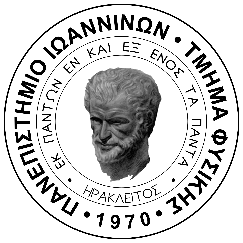 ΠΡΟΤΥΠΟΠρόγραμμα Μεταπτυχιακών Σπουδών στις Σύγχρονες Ηλεκτρονικές ΤεχνολογίεςΤμήμα ΦυσικήςΣχολη Θετικων ΕπιστημώνΠανεπιστημιο ΙωαννίνωνΜΕΤΑΠΤΥΧΙΑΚΗ ΔΙΠΛΩΜΑΤΙΚΗ ΕΡΓΑΣΙΑ (Μ.Δ.Ε)-----------------------------ΤΙΤΛΟΣ --------------------------ΟΝΟΜΑ   ΕΠΩΝΥΜΟΑριθμός μητρώου: xxxxΕπιβλέπων καθηγητής: xxxxx yyyyyΙωάννινα ΗμερομηνίαΟΔΗΓΙΕΣ ΣΥΓΓΡΑΦΗΣ Mία επιστημονική εργασία πρέπει : (α) να είναι πλήρης και ευανάγνωστη (β) να έχει λογική δομή όπου να διαχωρίζεται  [1α] η Εισαγωγή, [1β] ο Σκοπός της Εργασίας [2] η Μεθοδολογία που ακολουθήθηκε [3α] τα Αποτελέσματα [3β] η Συζήτηση των Αποτελεσμάτων μας [4] τα κύρια Συμπεράσματα [6] οι Βιβλιογραφικές πηγές που χρησιμοποιήθηκαν Τυπικά, αυτά είναι και τα Κεφάλαια του κειμένου της εργασίας------------------------------------------------------------------------------------------------------------------------Η Mεταπτυχική Διπλωματική Εργασία συντάσσεται τηρώντας όλους τους Κανόνες Δεοντολογίας περι αποφυγής λογοκλοπής (plagiarism)Η λογοκλοπή, επίσης γνωστή ως πλαγιαρισμός (λατ. plagiarism), αναφέρεται στην «…ιδιοποίηση ιδεών, μεθόδων και κειμένου από κάποιον άλλο, χωρίς να υπάρχει αντίστοιχη αναφορά στην πηγή και με την σαφή πρόθεση να παρουσιαστούν ως πνευματική δημιουργία του προσώπου αυτού» (American Association of University Professors, September/October, 1989). Είναι η διαδικασία εκείνη κατά την οποία ο συγγραφέας μιας δημοσίευσης αναπαράγει έργο, το οποίο δεν του ανήκει, και δεν αποδίδει την απαιτούμενη μνεία στον πρωτότυπο συγγραφέα. Σε πρακτικό επίπεδο, σημαίνει ότι ο συγγραφέας αυτός επιχειρεί να εμφανιστεί ως δημιουργός αυτού του έργου και προσπαθεί να καρπωθεί την μνεία ευθύνης.Παρά το γεγονός ότι το φαινόμενο της λογοκλοπής έχει παραδοσιακά ταυτιστεί με αυτή την αθέμιτη αντιγραφή φράσεων και λέξεων, ιδίως σε περιπτώσεις συγγραφής εργασιών, αναφέρεται και σε μία δεύτερη, μεγάλη κατηγορία, αυτή του σφετερισμού ιδεών. Η υιοθέτηση μίας ιδέας και η διάθεσή της στο κοινό ως έχει ή με κάποιες μικρές αλλαγές, χωρίς να αποδίδει κάποιος τη σχετική αναφορά στον δημιουργό αποτελεί ένα σημαντικό παράπτωμα στον χώρο της εκπαίδευσης και της έρευνας. Η ορθή χρήση βιβλιογραφικών αναφορών εντός των κειμένων αποτελεί μια σοβαρή πράξη διασφάλισης της πρωτοτυπίας μιας εργασίας και σεβασμού της δημιουργίας ενός άλλου προσώπου.Το Πανεπιστήμιο Ιωαννίων παρέχει την δυνατότητα ελέγχου των Μ.Δ.Ε για λογοκλοπή μέσω της εφαρμογής https://www.uoi.gr/it/turnitin/ΠερίληψηΗ παρούσα Μεταπτυχιακή Διπλωματική Εργασία έχει ως στόχο τη μελέτη ....... με τη μέθοδο ......Αντικείμενο της ΜΔΕ ήταν [α] η μελέτη-κατανόηση του φαινομένου..... των ιδιοτήτων των υλικών...........[β] η ανάπτυξη/υλοποίηση συστήματος ………………[γ] η χρήση-βελτιστοποίηση .................. μεθόδων ..............................[δ] η ανάπτυξη νέων υλικών...μεθόδων ......Έτσι, η παρούσα μελέτη παρέχει ένα σύνολο δεδομένων σχετικά με [α] ….[β] …. και [γ] ……AbstractThis Master’s thesis was conducted in the laboratory of “………………….…….” at the Department of Physics of the University of Ioannina, under the supervision of Professor ……………….The subject of the thesis is «………………………………………………………»Specific tasks were [a] …..[b] ….. [c] …..Κεφάλαιο 1: Εισαγωγή Σκοπός της Εισαγωγής είναι  [α] να αποτυπωθεί η ήδη υπάρχουσα Βιβλιογραφική γνώση  στο ακριβές Επιστημονικό θέμα της εργασίας (οχι γενικολογίες).  Για τον λόγο αυτό σε κάθε λογική φράση που διατυπώνουμε βάζουμε Βιβλογραφικές αναφορές (απο Επιστημονικά Αρθρα, ή και Βιβλία. Αποφεύγουμε ιστοσελίδες γενικού περιεχομένου, εκτός αν παρέχουν κάποια έγκυρη βάση δεδομένων κλπ). Χρήσιμος-αποτελεσματικός τρόπος γραφής είναι να ξεκινάμε με Αρθρα Ανασκόπησης (Reviews) συν τα πιο εξειδικευμένα άρθρα. [β] Το κείμενο της Εισαγωγής «συγκλίνει» στο να θέσει τα αναπάντητα επιστημονικά ερωτήματα –μέρος των οποίων- επιχειρεί να διαπραγματευτεί (ή και να απαντήσει) η Εργασία μας.[γ] Στην τελευταία σελίδα της Εισαγωγής αποτυπώνεται με σαφήνεια ο Σκοπός της Εργασίας (μία σελίδα).(10-20 σελίδες) ΣΤΟ ΤΕΛΟΣ ΤΗΣ ΕΙΣΑΓΩΓΗΣ ΠΡΕΠΕΙ ΝΑ ΥΠΑΡΧΕΙΣΚΟΠΟΣ ΤΗΣ ΕΡΓΑΣΙΑΣ (1σελ)Σκοπός της παρούσας εργασίας ήταν [i][ii][iii]…..Κεφάλαιο 2: Μέθοδοι, Τεχνολογίες, Υλικά  Στο κεφάλαιο αυτό περιγράφουμε με σαφήνεια  [α] το γενικό Θεωρητικό Υπόβαθρο πάνω στο οποίο εργασθήκαμε  [β] τις Πειραματικές Μεθόδους  Εδώ περιγράφουμε τις κύριες Οργανολογίες  +το βασικό θεωρητικό υπόβαθρο  της εκάστοτε Πειραματικής μεθόδου(5-10 σελίδες)Κεφάλαιο 3:ΑποτελέσματαΗ σωστή παρουσίαση των αποτελεσμάτων γίνεται με βάση τον Σκοπό της Εργασίας που διατυπώσαμε. Δηλαδή, η λογική σειρά-κατάληξη της κάθε υποενότητας των Αποτελεσμάτων πρέπει να τείνει στο να συνεισφέρει ενα καλά-κατανοητό μερικό-συμπέρασμα με βάση τον Σκοπό της Εργασίας. Στο τέλος, αυτά τα μερικά-συμπεράσματα, πρέπει να διατυπωθούν όλα μαζί/συνεκτικά στα τελικά Συμπεράσματα.Συζήτηση των Αποτελεσμάτων[Η συζήτηση των αποτελεσμάτων μπορεί να ενσωματωθεί κατά ενα μέρος στην παρουσίαση των Αποτελσμάτων]Η συζήτηση των αποτελεσμάτων γίνεται με σαφή-αναφορά στη σχετική Βιβλιογραφία. Το στάδιο αυτό είναι πολύ κρίσιμο μιας και μπορεί [α] να είμαστε σε συμφωνία με την βιβλιογραφία (=επιβεβαιώνουμε την ορθότητα των μερικών-αποτελεσμάτων μας).[β] να εχουμε ενα νέο αποτέλεσμα που δεν υπάρχει στην βιβλιογραφία. Αφού θεμελιώσουμε όσο πιο καλά μπορούμε αυτο το νέο αποτέλεσμα, αυτό θα αποτελεί ενα απο τα κύρια επιτεύγματα της εργασίας μας.Κεφάλαιο 4: Συμπεράσματα(1-2 σελίδες)Βιβλιογραφικές αναφορέςΓια ΑΡΘΡΟ: ΟΝΟΜΑΤΑ-ΤΙΤΛΟΣ-ΠΕΡΙΟΔΙΚΟ-ΧΡΟΝΙΑ-ΤΟΜΟΣ-ΣΕΛΙΔΕΣ [1] Johnson, G.; Dimitriou, A., “Tilte of the article ……………………………………………….” Physical Review Journal name 2015, 281, 651-660.ΓΙΑ ΒΙΒΛΙΟ ΟΝΟΜΑΤΑ-ΤΙΤΛΟΣ-EKΔOTIKOS ΟΙΚΟΣ-ΧΩΡΑ-ΧΡΟΝΙΑ  [2] Pilbrow, J. R., Transition ion electron paramagnetic resonance. Oxford University Press, USA: 1990.Ευρετήριο:Προαιρετικά μπορεί να προστεθεί ευετήριο όρωνΠαράρτημα Α: «τίτλος…»αν χρειάζεται…Παράρτημα Β: «τίτλος…»αν χρειάζεται…